Publicado en Madrid el 19/08/2020 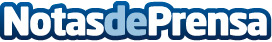 Beltone Imagine, la primera experiencia auditiva realmente personalizada del mundoBeltone Imagine reproduce la capacidad natural del oído para procesar el sonido. La experiencia de sonido a medida de Beltone Imagine utiliza la singularidad del oído de cada usuario para recoger los sonidos y hacerlos llegar al usuario, exactamente como se emiten en la realidadDatos de contacto:Javier Bravo606411053Nota de prensa publicada en: https://www.notasdeprensa.es/beltone-imagine-la-primera-experiencia Categorias: Internacional Nacional Medicina Imágen y sonido E-Commerce Dispositivos móviles http://www.notasdeprensa.es